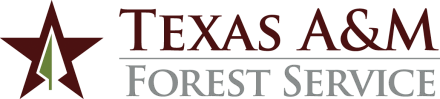 ADMINISTRATIVE PROCEDURES1.	GOVERNING REGULATIONSThe Equipment Specifications Committee is governed by Administrative Procedure 40.05 Purchasing Procedures.2.	PURPOSE	The Equipment Specifications Committee develops and maintains a current and comprehensive set of specifications for the following equipment types:  2.1	trucks and related accessories2.2	dozers and related accessories 2.3	transport tractors and trailers2.4	other major equipment items3.	MEMBERSHIP	Committee members are appointed by the Department Head Council with term lengths of three years.  Generally, twelve employees comprise the committee, including a representative from the Purchasing Department.  The committee meets semiannually or as needed based upon equipment purchases.  The Department Head Council appoints the chair.  4.	RESPONSIBILITIES	The Committee does the following:4.1	Provides a forum for the exchange of ideas and information regarding the specifications that best perform the needed tasks and provide best value. 4.2	Annually develops a list of equipment specifications with current cost and distributes the list to departments.4.3	Assists the Purchasing Department in ensuring that annual equipment allocation purchases are based upon the committee’s specification recommendations. 4.4	Researches and develops specifications and estimated cost for any special needs equipment.4.5	Assists the Purchasing Department in developing bid specifications for equipment purchasing.5.	REPORTING	The Committee reports to the Department Head Council.CONTACT:	Associate Director for Forest Resource Protection, (979) 458-650740.09  Equipment Specifications Committee Revised:  December 8, 2023